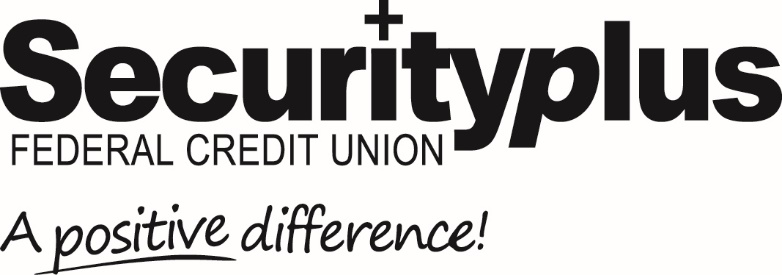 For Release:  Immediate                                      Contact: Lisa Allender                                                                                 410-281-6248                                                                                Lisa.Allender@securityplusfcu.org  Securityplus Federal Credit UnionRecognizes Teachers Windsor Mill, MD (May 6, 2021) In the spirit of National Teacher Appreciation Week held May 2- 8, 2021, Securityplus Federal Credit Union recently recognized three teachers in appreciation for their outstanding efforts and dedication in educating their students.Twenty-two teachers were nominated by Credit Union members, making it a difficult choice for the panel of Securityplus employees. Comments submitted by members for those recognized included “she is a warm and caring individual who is accessible, enthusiastic, and approachable to students and parents – someone who lights up a room while teaching and who brings out the best in every student”. The selected educators are Patrice Carreras, a first grade teacher at Liberty Christian School in Owings Mills, Maryland, Duane Johnson, a math teacher for special education students in grades 6th – 12th at Connexions Community Leadership Academy in Baltimore City, and Ashley Prior, a pre-K educator at Union Baptist Head Start, also located in Baltimore City. Each of them were honored by the Credit Union on Saturday, May 1st at the Northwest Plaza Branch of Securityplus, and thanked for their service. As a gesture of appreciation, they received a $100 Visa® card and large gift bag filled with school supplies and other items.Securityplus Federal Credit Union is a $460+ million, not-for-profit, member-owned, full service financial institution with six branches. Founded in 1938, Securityplus is one of the largest credit unions in Maryland, with over 34,000 members in the greater Baltimore community. For more information on Securityplus history, upcoming events, products and services, and more, visit securityplusfcu.org. # # # #